Zestawy dla kobiet Ziaja - idealny pomysł na prezentKobiety lubią dostawać kosmetyki oraz perfumy z różnych okazji. <b>Zestawy dla kobiet Ziaja</b> będą idealnym rozwiązaniem na prezent. Upominek ten z pewnością sprawi radość kobiecie.Zestawy dla kobiet Ziaja - w trosce o skórę kobietKażda kobieta lubi obchodzić urodziny, imieniny oraz inne ważne święta. W te dni lubi być traktowana wyjątkowo oraz obdarowana prezentami. Kwiaty i czekoladki to bardzo miły gest. Jednak czas liczy ona na coś więcej, na bardziej przemyślany i praktyczny prezent.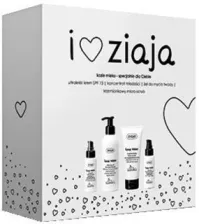 Co podarować kobiecie?Kobieta potrafi ucieszyć się z wielu prezentów. Ważne jest, aby nie były to artykuły gospodarstwa domowego - te prezenty z reguły nie są trafione. Zestawy dla kobiet Ziaja to jeden z wyjątkowych prezentów, który z pewnością sprawi jej wiele radości. To przede wszystkim upominek, który jest praktyczny, kobieta będzie z niego korzystała. Kosmetyki dostępne w zestawie są wysokiej jakości. Należy zaznaczyć, iż zestawy są dostępne w bardzo atrakcyjnej cenie. Dlaczego warto?Zestawy dla kobiet Ziaja składają się z wielu przydatnych kosmetyków. W ofercie dostępne są toniki, serum, balsamy do ciała i kremy do rąk. Należy podkreślić, iż kosmetyki te dostępne są dla rożnych rodzajów cery. Przyjazne są dla cery wrażliwej, tłustej, dojrzałej, naczyniowej oraz wrażliwej. Zestawy dla kobiet Ziaja zawierają kosmetyki, które doskonale nawilżają skórę, pozostawiając tłustej warstwy na ciele. Więcej o zestawach na stronie https://www.ceneo.pl/Zestawy_dla_kobiet/p:Ziaja.htm.